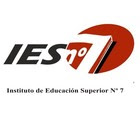 Instituto de Educación Superior N° 7Profesorado: Artes Visuales con Orientación en Producción resolución 293/16.Año Lectivo: 2021Asignatura: Forma y Color I Formato: Taller Régimen de Cursada: Presencial (Virtual)Docente a Cargo: Vuyovich GloriaContenidosUnidad 1: Factores constitutivos y estructura de la forma -  Ejes – Teoría de la Gestalt: forma pura y derivada – Leyes de la percepción – La forma en la bidimensión y en la tridimensión – La forma en el plano: formas planas y representación del volumen- la forma en el espacio - Forma figurativa y no figurativas – Características de las formas:   tamaño – proporciones – color – textura – posición – movimiento -  Forma completa – fragmento de forma – Relaciones entre figura y fondo – forma y espacio – forma y color.Unidad 2: Mecanismo de la visión – La luz y contraste - Descomposición de la luz – Refracción y reflexión  - Color luz  - Color pigmento - Mezclas aditivas y sustractivas – Acromáticos, escala y aplicación – Circulo Cromático: Primario – Secundario – Intermedios – Valores de intensidad  de matiz: Monocromías de primarias, escalas y aplicación -Analogías: escalas – aplicación – Contraste de temperatura: colores cálidos y fríos -  Cualidades del color: Tinte, valor, saturación y desaturación - El color pigmento: pigmentos, aglutinante y diluyente de óleo, tempera, acuarela, acrílico, y tintas – Orígenes, características y propiedades. BIBLIOGRAFÍAArnheim, R. (1981). Arte y Percepción Visual. Madrid: AlianzaAumont, J (1992). La Imagen. Barcelona: Paidós ComunicaciónCaivano, J. (1995) Sistemas de orden del color. Secretaría de investigaciones en ciencia y Técnica., Facultad de Arquitectura, diseño y urbanismo UBA. Serie Difusión 12, disponible en http://www.fadu.uba.ar/sitios/sicyt/color/1995scol.pdf.Dondis, D (1997) La sintaxis de la imagen. Barcelona Ed. GilliHeller, E. (2008). Psicología del Color. Barcelona: Gustavo Gilli SA.Kandinsky, V. (2007). Punto y línea sobre el plano. Buenos Aires: Andrómeda.(2003). De lo espiritual en el arte. Buenos Aires: PaidosPastoreau M. (2006) Breve historia de los colores. Paidós IbericaPerez- Dolz, F. “Teoría de los colores”, Editor Meseguer, Barcelona, 1954Wong, W. (1995) Fundamentos del diseño bi y tridimensional, Barcelona: Editorial Gustavo Gili.